FEKTESSEN BE GYERMEKE JÖVŐJÉBE– TAKARÍTSON MEG GYERMEKE RÉSZÉRE KINCSTÁRI START-ÉRTÉKPAPÍRSZÁMLÁN!A BABAKÖTVÉNY EGYEDÜLÁLLÓ BEFEKTETÉSI FORMA GYERMEKE JAVÁRA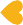 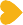 A Magyar Államkincstár kihelyezett ügyfélfogadást tart2020. március 3-án 13:00 és 16:00 óra között Zalaszentgróton a Tömegszervezetek Háza épületében a földszinti nagyteremben(8790 Zalaszentgrót, Dózsa Gy. u. 9.)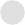 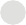 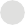 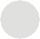 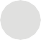 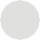 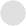 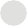 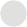 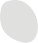 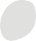 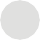 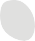 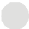 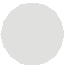 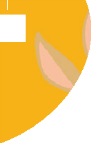 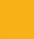 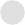 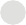 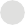 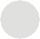 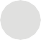 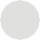 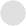 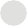 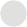 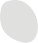 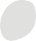 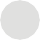 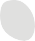 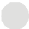 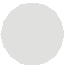 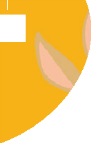 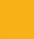 BABAKÖTVÉNYKincstári Start-értékpapírszámla megnyitásával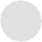 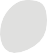 Tetszőleges ütemben tetszőleges összegű befizetések10%, évente max. 6000 Ft kamattámogatásSzabadon felhasználható 18 éves kor utánBárki befizethet a gyermek számlájáraÉLETKEZDÉSI TÁMOGATÁSSzületésnél automatikusan jár42.500 Ft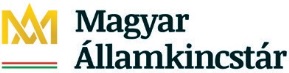 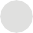 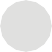 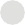 